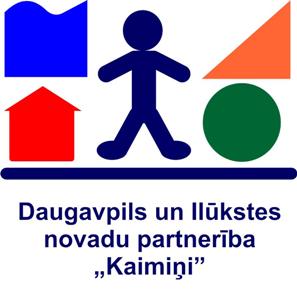 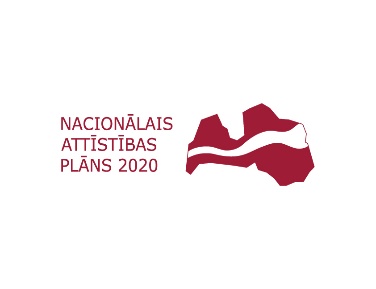 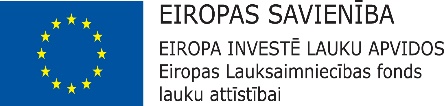 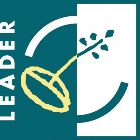 SludinājumsProjektu vērtēšanas kritēriji: Atbilstības kritēriji attiecināmi uz visām rīcībām  Kritēriji tiek vērtēti ar Jā vai Nē. Ja kāds no šiem kritērijiem ir neatbilstošs, projekts tiek atzīts par stratēģijai neatbilstošu un saņem negatīvu lēmumu. Vispārējie kritēriji attiecināmi uz visām rīcībām: Vispārējiem vērtēšanas kritērijiem 2 – atbilst;  1 – daļēji atbilst;  0 - neatbilst Minimālais punktu skaists kas jāiegūst vispārējos vērtēšanas kritērijos, lai projektu varētu vērtēt pēc specifiskajiem vērtēšanas kritērijiem ir 9 punkti.  Specifiskie kritēriji Rīcībai 1.1. Atbalsts mazās un vidējās uzņēmējdarbības attīstībai, kā arī darbinieku kompetenču un produktivitātes celšanaiAr sabiedrības virzītu vietējās attīstības stratēģiju, rīcību mērķiem, plānotajām darbībām, projektu vērtēšanas kritērijiem un minimālo punktu skaitu pozitīva atzinuma saņemšanai, projekta iesnieguma veidlapām var iepazīties biedrības "Daugavpils un Ilūkstes novadu partnerība “Kaimiņi” , adrese: Sēlijas iela 25-305.kab., administratīvā vadītāja Inga Krekele, e-pasts: inga.krekele@gmail.com; tālr.29184640 kā arī Lauku atbalsta dienesta mājas lapā www.lad.gov.lv, biedrības mājas lapā jaunumu sadaļā www.daugavpils.partneribas.lv un novadu mājas lapās jaunumu sadaļā www.dnd.lv , www.ilukste.lv . Informācija par izsludināto kārtu tiks ievietota arī laikrakstā “Latgales Laiks ”.  Administratīvā vadītāja	                                 Inga KrekeleTermiņš, kad tiks uzsākta projektu iesnieguma pieņemšanaTiek izsludināta projektu pieteikumu pieņemšanas 8.kārta Latvijas Lauku attīstības programmas 2014.-2020.gadam pasākuma „Atbalsts LEADER vietējai attīstībai (sabiedrības virzīta vietējā attīstība)” apakšpasākumā „Darbību īstenošana saskaņā ar SVVA stratēģiju” Rīcībai 1.1.  Projektu pieteikumu pieņemšana no 05.03.2020 – 05.04.2020.Sludinājuma kopsumma M 1 Vietas ekonomikas stiprināšana un uzņēmējdarbībai labvēlīgas vides radīšana.259608,52 EURProjektu  īstenošanas termiņšJa tiek veikta būvniecība, teritorijas labiekārtošana  - divi gadi no Lauku atbalsta dienesta lēmuma pieņemšanas par projekta iesnieguma apstiprināšanu. Pārējiem projektiem projektu īstenošanas termiņš ir viens gads no Lauku atbalsta dienesta lēmuma pieņemšanas par projekta iesnieguma apstiprināšanuVietējās rīcības grupas nosaukums un adreseBiedrība “Daugavpils un Ilūkstes novadu partnerība “Kaimiņi”Sēlijas iela 25, 305.kab. Daugavpils KontaktinformācijaInga KrekeleTālr. 29184640e-pasts: inga.krekele@gmail.com Projekti iesniegšanaProjekta iesniegumus elektroniskā dokumenta formā var iesniegt Lauku atbalsta dienesta Elektroniskās pieteikšanās sistēmā https://eps.lad.gov.lv/login Rīcība 1.1. Atbalsts mazās un vidējās uzņēmējdarbības attīstībai, kā arī darbinieku kompetenču un produktivitātes celšanai.Rīcībā pieejamais finansējums 259608,52 EUR Apbalsta apmērs  līdz EUR 50 000,00 jaunu pamatlīdzekļu iegādei;līdz EUR 50 000,00, ja ieguldījumi būvniecībā infrastruktūras izveidei ir vismaz 70% no projekta attiecināmo izmaksu summas;Atbalsta intensitāte 70%80% - kopprojektiemAtbilstošā MK Noteikumu Nr.590 5.punktā minētā darbība 5.1. Vietējās ekonomikas stiprināšanas iniciatīvas Rīcības apraksts Dažādi produkti un pakalpojumi, kas atrisina ne tikai vietējo iedzīvotāju vajadzības, bet veicina arī tūrismu; Ražošanas attīstība, it īpaši tādu, kas izmanto vietējos resursus;Produktu izveide un attīstība, kas saglabā un popularizē vietējā teritorijā raksturīgās vērtības, tradīcijas, kultūras mantojumu;Daudzfunkcionāli sadzīves pakalpojumi, kas piemēram ietver friziera, apģērbu šūšanas un labošanas, pirts un citus pakalpojumus;Mobili pakalpojumi, piemēram, mobilais zobārsts, ēdinātāji, nomas punkti u.c.;Attālināta darba centri;Pārtikas loģistikas centri; Veselības pakalpojumu pieejamības un kvalitātes uzlabošana;Sociālā uzņēmējdarbība;Lauksaimniecības produktu pārstrāde;Atjaunojamās enerģijas avotu izmantošanas veicināšana un popularizēšana;Tūrisma produkti un pakalpojumi, tai skaitā kompleksi risinājumi un parāda sadarbību starp tūrisma pakalpojuma sniedzējiem;Pakalpojumu sniedzēju apkalpošanas kultūras celšana;Darbinieku apmācības un sagatavošana darbam ar jaunām iekārtām, tehnoloģijām;Uzņēmumu vadītāju prasmju un zināšanu veicināšana;Jaunas darbinieku prasmes, kas veicina jaunu produktu izstrādi, attīstīšanu, pārdošanu, eksportu;Darbinieku pārkvalifikācija;Jaunu darbinieku apmācības;Citi risinājumi, kas atbilst rīcības mērķim un saistošajiem normatīvajiem aktiem.Rīcības apraksts Dažādi produkti un pakalpojumi, kas atrisina ne tikai vietējo iedzīvotāju vajadzības, bet veicina arī tūrismu; Ražošanas attīstība, it īpaši tādu, kas izmanto vietējos resursus;Produktu izveide un attīstība, kas saglabā un popularizē vietējā teritorijā raksturīgās vērtības, tradīcijas, kultūras mantojumu;Daudzfunkcionāli sadzīves pakalpojumi, kas piemēram ietver friziera, apģērbu šūšanas un labošanas, pirts un citus pakalpojumus;Mobili pakalpojumi, piemēram, mobilais zobārsts, ēdinātāji, nomas punkti u.c.;Attālināta darba centri;Pārtikas loģistikas centri; Veselības pakalpojumu pieejamības un kvalitātes uzlabošana;Sociālā uzņēmējdarbība;Lauksaimniecības produktu pārstrāde;Atjaunojamās enerģijas avotu izmantošanas veicināšana un popularizēšana;Tūrisma produkti un pakalpojumi, tai skaitā kompleksi risinājumi un parāda sadarbību starp tūrisma pakalpojuma sniedzējiem;Pakalpojumu sniedzēju apkalpošanas kultūras celšana;Darbinieku apmācības un sagatavošana darbam ar jaunām iekārtām, tehnoloģijām;Uzņēmumu vadītāju prasmju un zināšanu veicināšana;Jaunas darbinieku prasmes, kas veicina jaunu produktu izstrādi, attīstīšanu, pārdošanu, eksportu;Darbinieku pārkvalifikācija;Jaunu darbinieku apmācības;Citi risinājumi, kas atbilst rīcības mērķim un saistošajiem normatīvajiem aktiem.Nr. KritērijsVērtējums Vērtējums Atsauce uz projektuKomentāri Nr. KritērijsJā Nē Atsauce uz projektuKomentāri Ja kādā no šiem kritērijiem tiek saņemts vērtējums “NĒ”, projekts tiek atzīts par stratēģijai neatbilstošu, saņem negatīvu atzinumu un tālāk netiek vērtēts. Ja kādā no šiem kritērijiem tiek saņemts vērtējums “NĒ”, projekts tiek atzīts par stratēģijai neatbilstošu, saņem negatīvu atzinumu un tālāk netiek vērtēts. Ja kādā no šiem kritērijiem tiek saņemts vērtējums “NĒ”, projekts tiek atzīts par stratēģijai neatbilstošu, saņem negatīvu atzinumu un tālāk netiek vērtēts. Ja kādā no šiem kritērijiem tiek saņemts vērtējums “NĒ”, projekts tiek atzīts par stratēģijai neatbilstošu, saņem negatīvu atzinumu un tālāk netiek vērtēts. Ja kādā no šiem kritērijiem tiek saņemts vērtējums “NĒ”, projekts tiek atzīts par stratēģijai neatbilstošu, saņem negatīvu atzinumu un tālāk netiek vērtēts. Ja kādā no šiem kritērijiem tiek saņemts vērtējums “NĒ”, projekts tiek atzīts par stratēģijai neatbilstošu, saņem negatīvu atzinumu un tālāk netiek vērtēts. Projekts ir izstrādāts pamatojoties uz Daugavpils un Ilūkstes novadu partnerības “Kaimiņi” darbības teritorijas sabiedrības virzītas vietējās attīstības stratēģiju un atbilst konkrētās rīcības:  Projekts ir izstrādāts pamatojoties uz Daugavpils un Ilūkstes novadu partnerības “Kaimiņi” darbības teritorijas sabiedrības virzītas vietējās attīstības stratēģiju un atbilst konkrētās rīcības:  Projekts ir izstrādāts pamatojoties uz Daugavpils un Ilūkstes novadu partnerības “Kaimiņi” darbības teritorijas sabiedrības virzītas vietējās attīstības stratēģiju un atbilst konkrētās rīcības:  Projekts ir izstrādāts pamatojoties uz Daugavpils un Ilūkstes novadu partnerības “Kaimiņi” darbības teritorijas sabiedrības virzītas vietējās attīstības stratēģiju un atbilst konkrētās rīcības:  Projekts ir izstrādāts pamatojoties uz Daugavpils un Ilūkstes novadu partnerības “Kaimiņi” darbības teritorijas sabiedrības virzītas vietējās attīstības stratēģiju un atbilst konkrētās rīcības:  Projekts ir izstrādāts pamatojoties uz Daugavpils un Ilūkstes novadu partnerības “Kaimiņi” darbības teritorijas sabiedrības virzītas vietējās attīstības stratēģiju un atbilst konkrētās rīcības:  1.1.Mērķim B.5.1.2.Īstenošanas vietai B.7. Nr. KritērijsSkaidrojums Vērtējums Atsauce uz projektu 2.1. Atbalsta pretendenta iesniegto projekta iesniegumu skaits izsludinātajā projektu konkursa kārtā (konkrētajā rīcībā) Atbalsta pretendents iesniedzis vienu projekta iesniegumu izsludinātajā kārtā (konkrētajā rīcībā) 1Iesniegto projektu saraksts 2.1. Atbalsta pretendenta iesniegto projekta iesniegumu skaits izsludinātajā projektu konkursa kārtā (konkrētajā rīcībā) Atbalsta pretendents iesniedzis divus vai vairāk projekta iesniegumus izsludinātajā kārtā (konkrētajā rīcībā)0Iesniegto projektu saraksts 2.2.Projekta iesniedzēja kapacitāte Projekta apraksts sniedz pārliecību par atbalsta pretendenta spēju (finanšu un vadības kapacitāti) sasniegt projekta mērķi un rezultātus 2A1; A2; A3Projekta iesniegums kopumā 2.2.Projekta iesniedzēja kapacitāte Projekta apraksts sniedz daļēju pārliecību par atbalsta pretendenta spēju (finanšu un vadības kapacitāti) sasniegt projekta mērķi un rezultātus1A1; A2; A3Projekta iesniegums kopumā 2.2.Projekta iesniedzēja kapacitāte Projekta apraksts nesniedz pārliecību par atbalsta pretendenta spēju (finanšu un vadības kapacitāti) sasniegt projekta mērķi un rezultātus0A1; A2; A3Projekta iesniegums kopumā 2.3.Projekta sagatavotība un pamatojums Projektā skaidri aprakstīta esošā situācija un pamatotas aktivitātes, kā sasniegt plānoto mērķi 2B5; B6 2.3.Projekta sagatavotība un pamatojums Projektā nepilnīgi aprakstīta esošā situācija un pamatotas aktivitātes, kā sasniegt plānoto mērķi1B5; B6 2.3.Projekta sagatavotība un pamatojums Nav vai vāji aprakstīta esošā situācija un vai/ aktivitātes, kā sasniegt plānoto mērķi 0B5; B6 2.4. Mērķis Projekta mērķis ir reāls, sasniedzams, izmērāms konkrētā budžeta, laika un cilvēkresursu ziņā2B4; B52.4. Mērķis Projekta mērķis ir sasniedzams, grūti izmērāms konkrētā budžeta, laika un cilvēkresursu ziņā1B4; B52.4. Mērķis Projekta mērķis ir vispārīgs, nav izmērāms konkrētā budžeta, laika un cilvēkresursu ziņā 0B4; B52.5. Mērķauditorija Skaidri definēta mērķauditorija, tās lielums tiešais labuma guvēju skaits 2B5; B62.5. Mērķauditorija Skaidri definēta mērķauditorija, pārspīlēts tās lielums un tiešais labuma guvēju skaits 1B5; B62.5. Mērķauditorija Mērķauditorijas apraksts ir vispārīgs, nav identificēti tiešie labuma guvēji 0B5; B62.6. Budžets Projekta budžets ir detalizēti atspoguļots, plānotās izmaksas pamatotas un orientētas uz mērķa sasniegšanu 2B5; B6; B8; B9; B10 C.daļas finanšu informācija (ja attiecas)2.6. Budžets Projekta budžets atspoguļots nepilnīgi un/vai plānotās izmaksas ir daļēji pamatotas un orientētas uz mērķa sasniegšanu 1B5; B6; B8; B9; B10 C.daļas finanšu informācija (ja attiecas)2.6. Budžets Projekta budžets atspoguļots nepilnīgi un/vai plānotās izmaksas nav pamatotas un / vai orientētas uz mērķa sasniegšanu0B5; B6; B8; B9; B10 C.daļas finanšu informācija (ja attiecas)2.7.Risku izvērtējums Projekta iesniegumā ir veikts iespējamo risku izvērtējums, izstrādāts pamatots pasākumu plāns identificēto risku novēršanai vai samazināšanai 2B152.7.Risku izvērtējums Projekta iesniegumā iespējamo risku izvērtējums veikts nepilnīgi, nav izstrādāts plāns risku novēršanai vai izstrādāts nepilnīgi 1B152.7.Risku izvērtējums Projekta iesniegumā nav veikts iespējamo risku izvērtējums 0B152.8. Projekta dzīvotspēja un rezultātu izmantošana atbilstoši mērķimProjekta iesniegumā pamatots, kā tiks nodrošināta projekta rezultātu uzturēšana un izmantošana atbilstoši plānotajam mērķim vismaz 5 gadus ( 2 gadus rīcībā 1.3.) pēc projekta īstenošanas 2B6C.daļas finanšu informācija (ja attiecas)2.8. Projekta dzīvotspēja un rezultātu izmantošana atbilstoši mērķimProjekta iesniegumā nepilnīgi pamatots, kā tiks nodrošināta projekta rezultātu uzturēšana un izmantošana atbilstoši plānotajam mērķim vismaz 5 gadus ( 2 gadus rīcībā 1.3.) pēc projekta īstenošanas1B6C.daļas finanšu informācija (ja attiecas)2.8. Projekta dzīvotspēja un rezultātu izmantošana atbilstoši mērķimProjekts nesniedz skaidru priekšstatu par tā ilgtspēju, uzturēšanu un nav pamatots kā tiks nodrošināta projekta rezultātu uzturēšana un izmantošana atbilstoši plānotajam mērķim vismaz 5 gadus (2 gadus rīcībā 1.3.) pēc projekta īstenošanas0B6C.daļas finanšu informācija (ja attiecas)2.9. Projekta idejas novitāte (jauninājums) projekta īstenošanas teritorijāProjekta iesniegumā pamatots, kāpēc projekta ideja ir oriģināla2B32.9. Projekta idejas novitāte (jauninājums) projekta īstenošanas teritorijāProjekta iesniegumā nav pietiekami pamatots, kāpēc projekta ideja ir oriģināla1B32.9. Projekta idejas novitāte (jauninājums) projekta īstenošanas teritorijāProjekta ideja nav oriģināla0B3Nr. KritērijsSkaidrojums Vērtējums Atsauce uz projektu 3.1.Rezultatīvie rādītāji Projektā paredzēts radīt vismaz 1 jaunu darba vietu2B4C.daļas finanšu informācija 3.1.Rezultatīvie rādītāji Projektā paredzēts palielināt uzņēmuma apgrozījumu  1B4C.daļas finanšu informācija 3.1.Rezultatīvie rādītāji B4C.daļas finanšu informācija 3.2.Kopprojekts Projekts atbilst kopprojektam (saskaņā ar MK noteikumiem) 2A. 23.2.Kopprojekts Projekts neatbilst kopprojektam (saskaņā ar MK noteikumiem 0A. 23.3.Ražošana Projekts vērsts uz ražošanas attīstību t.sk. mājražošanu 1Projekta iesniegums kopumā 3.3.Ražošana Projekts nav saistīts ar ražošanu 0Projekta iesniegums kopumā 3.4. Atbalstīto projektu skaists plānošanas periodā Projekta iesniedzējs nav saņēmis finansējumu  LEADER programmas ietvaros tekošajā plānošanas periodā.2VRG datu bāzes informācijaEDS sistēma 3.4. Atbalstīto projektu skaists plānošanas periodā Projekta iesniedzējs ir saņēmis finansējumu vismaz viena projekta īstenošanai tekošajā plānošanas periodā1VRG datu bāzes informācijaEDS sistēma 3.4. Atbalstīto projektu skaists plānošanas periodā Projekta iesniedzējs ir saņēmis finansējumu divu vai vairāku  projektu īstenošanai tekošajā plānošanas periodā0VRG datu bāzes informācijaEDS sistēma 